ANEXO 1CONVOCATORIA PARA FOMENTAR LA PUBLICACIÓN DE CAPÍTULOS DE LIBRO RESULTADO DE INVESTIGACIÓN AÑO 2022 – EN EL MARCO DEL VII ENCUENTRO DE INVESTIGADORES DE RISARALDA(Ciudad, fecha [día,mes,año])  SeñoresMesa de Investigaciones de Risaralda(Institución a la que pertenece)Por medio de la presente hago formal la intención de participar en la Convocatoria para Fomentar la Publicación de Capítulos de Libro Resultado de Investigación año 2022 en el marco del  VII Encuentro de Investigadores de Risaralda, con el capítulo (Título del capítulo) resultado del Proyecto de investigación (Nombre del proyecto), inscrito con el código (indicar código), del autor o autores (indicar autor(es)), del grupo de investigación (indicar grupo de investigación al que pertenece el proyecto) de la institución (indicar nombre de la institución). De este mismo modo, declaro que conozco y acato el procedimiento y los criterios de selección  indicados en la misma, certifico la autenticidad del material y de la información entregada para participar en dicha convocatoria y manifiesto la disposición para ceder a la Editorial de la Universidad Tecnológica de Pereira los derechos patrimoniales por propiedad intelectual que me corresponden como autor del trabajo en caso de que este fuese seleccionado para su publicación, además de colaborar con la entrega de información adicional que se requiera para este proceso.Cordialmente, 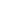 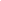 